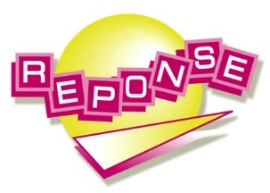 « Déclaration d’activité enregistrée sous le numéro 44540395154 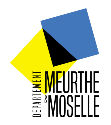 auprès du préfet de région GRAND EST »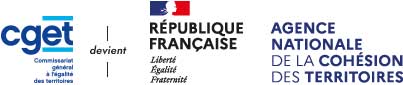 Dates et volume de l’actionDu 4 octobre au 10 décembre 2021105 h de formation et deux séances d’évaluation (total de 112h)Rythme12 H / semaine – lundi, mardi, jeudi, vendredi de 9 h à 12 h  Lieu de formationVANDOEUVRE (Château du Charmois)Effectif10 places Validation de la formationAttestation de formation Profil du publicSignataires du CAI ou CIR, Etrangers primo-arrivants - ressortissants des pays tiers hors Union Européenne. Titulaires d’un premier titre depuis moins de 5 ans et souhaitant s’installer durablement en France. Réfugiés et bénéficiaires de la protection internationale (BPI).Bénéficiaires du RSA. A1 débutant alphabétisé dans sa langue maternelle (au moins 5 ans de scolarité). Ayant déjà effectué la formation linguistique OFII obligatoireNiveau linguistique trop faible pour suivre une conversation ou accéder à une formation qualifiante ou pré-qualifiante. Ayant peu ou pas d’expérience professionnelle en France. En recherche d’emploiObjectifsAcquérir des compétences linguistiques orales et écrites autour de son parcours et son profil dans le but de s’intégrer dans la vie sociale et professionnelle, Découvrir le monde du travail en France, ses codes et identifier les principaux interlocuteurs au niveau local.S’initier aux outils et techniques de recherche d’emploi par une découverte des nouvelles technologies de l’information et de la communication. Contenu de la formationRenforcement des compétences linguistiques au travers des 5 axes suivants :1. Accueil, entrée en formation collective : S’approprier le cadre de la formation. Identifier les éléments constitutifs de l’identité administrative numérique. Identifier les attentes d’une structure de formation (savoir- être, savoir-faire, rythme, documents administratifs)2. Présentation, connaissance de soi : Présenter un tiers et se présenter. Communiquer par téléphone (épeler, prendre, confirmer, annuler un rendez-vous, etc.)3. Le monde du travail en France et au niveau local : Aborder la réalité du monde socioprofessionnel. Présenter sa représentation du monde socioprofessionnel dans son pays. Découvrir des documents authentiques liés au monde du travail. Parler de son parcours, ses goûts, ses centres d’intérêts et prendre conscience de ses freins. 4. Les outils et techniques de recherche d’emploi : Découvrir / Identifier des structures liées à l’emploi sur son territoire. Découvrir les documents authentiques d’accès à l’emploi. Identifier Pôle Emploi et la Plateforme de l’Inclusion sur son territoire et utiliser ces services.5. Accompagnement et poursuite de parcours : Présentation des structures de proximité envisageables dans la suite de parcours. Sélectionner une offre de formation selon ses compétences, son profil, son objectif. Candidater à une offre, remplir un formulaire d’inscription.Outils pédagogiques et supportsUtilisation de supports authentiques variés issus du monde professionnel et de l’insertionCréation de contenus didactiquesMises en situations Participation financièreAdhésion 8 € + 35 € de frais de formation - [23 € pour les bénéficiaires du RSA]ContactsAssociation REPONSE : Monica Mounia AOUIDET ou Maxime CŒUR 03.83.56.92.70          associationreponse@free.frInformations et inscriptionsFiche de prescription jointe. Entretien individuel sur rendez-vous (port du masque obligatoire)